         11.12.2019Elternbrief im Schuljahr 2019/2020Liebe Eltern und Erziehungsberechtigte,die Tage und Wochen schreiten schnell voran und die Weihnachtsferien stehen kurz bevor. In den Wintermonaten ist wieder erforderlich, die Regelungen für den Unterrichtsausfall bei extremen Witterungsverhältnissen in Erinnerung zu bringen. Wenn die Sicherheit des Schulweges und der Schülerbeförderung nicht mehr gewährleistet ist, kann es zu kurzfristigen Schulausfällen kommen. Die Entscheidung, ob Unterricht stattfindet oder nicht, treffen Landkreise und kreisfreien Städte in der Regel erst am frühen Morgen des jeweiligen Schultages, Mitteilungen über einen Unterrichtsausfall werden ab 6.00 Uhr über die Rundfunksender bekannt gegeben. Darüber hinaus erscheint auch ein Hinweis auf der Internetseite des Landkreises Diepholz sowie in der Bürger-Info & Warn-App (BIWAPP). Weitere Informationen zu dem Thema erhalten Sie auch auf der Seite der Landesschulbehörde (www.landesschulbehoerde-niedersachsen.de).Des Weiteren möchte ich Sie darüber informieren, dass es zurzeit immer wieder zu verschiedenen Arten von Vandalismus auf den Schülertoiletten kommt (u.a. Zerstörung der Türen, Verschmutzung der Toilettenräume mit Fäkalien). Bitte sprechen Sie mit Ihren Kindern darüber, wie man sich auf einer Toilette verhält.Diese Thematik wurde auch auf der letzten Schulelternratssitzung (05.12.2019) besprochen und die Schülervertretung ist ebenfalls informiert worden.  Ich möchte Sie noch einmal daran erinnern, dass am 26.03.2020 der Zukunftstag stattfindet. Anmeldeschluss ist der 06.03.2020.Für den 06.02.2020 ist der Informationsabend „Abschlüsse an der Oberschule“ für die 9. und 10. Klassen geplant. Die Einladung werden Sie nach den Weihnachtsferien erhalten.Das gesamte Team der Oberschule wünscht Ihnen und Ihren Kindern eine frohe Weihnachtszeit und einen schönen Jahreswechsel!Für Rückfragen stehe ich Ihnen gerne zur Verfügung.Mit freundlichen Grüßen____________________N. Rogge, Oberschulrektorin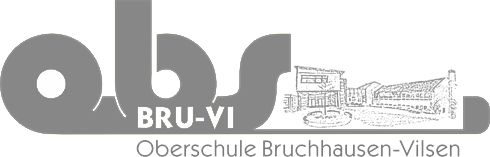 Offene GanztagsschuleAuf der Loge 5 27305 Bruchhausen-Vilsen Tel.: 04252/9090110 Fax: 04252/9090115Email: info-oberschule@obs-bruvi.dewww.obs-bruvi.de